SITE NOTICE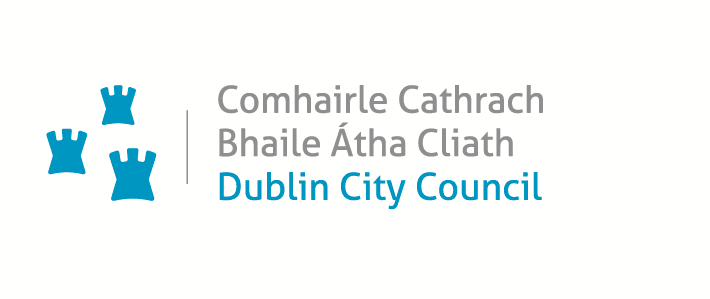 COMHAIRLE CATHRACH BHAILE ÁTHA CLIATH DUBLIN CITY COUNCILPlanning and Development Act 2000 (as amended)Planning and Development Regulations 2001 (as amended) - Part 8Applicant:	Dublin City Council, Housing Department,Civic Offices, Wood Quay, Dublin 8, D08 RF3F.Location: 	Belcamp Cottages, Belcamp Lane Darndale, Dublin 17Proposal:  	Pursuant to the requirements of the above, notice is hereby given of the intent to submit a Part 8 application for the construction of a 2m wide concrete footpath and a 2.5m high boundary wall (approx. 120m in length) along the northern boundary of the green open space area of Belcamp Park (currently in part occupied by a stockpile largely comprised of illegal construction and demolition waste). The proposed boundary wall will be constructed of a precast reinforced concrete construction.  Minor landscaping works will be undertaken in the grassed area.Plans and Particulars of the proposed development may be inspected or purchased at a fee not exceeding the reasonable cost of making a copy for a period of 4 weeks from 9th August 2023 during public opening hours at the offices of Dublin City Council, Public Counter, Planning and Property Development Department, Block 4, Ground Floor, Civic Offices, Wood Quay, Dublin 8, Monday - Friday 9.00am to 4.30pm. The plans and particulars are available to view online on Citizen Space https://consultation.dublincity.ie The Local Authority  has concluded following a preliminary examination that there is no real likelihood of the proposed development having significant effects on the environment and therefore an EIA is not required.A submission or observation in relation to the proposed development, dealing with the proper planning and sustainable development of the area in which the development would be situated, may be made, in writing, to the Executive Manager, Planning and Property Development Department, Dublin City Council, Civic Offices, Wood Quay, Dublin 8, before 4.30pm on 20th September 2023 Submissions or observations may also be made online on Citizen Space https://consultation.dublincity.ie before 23.59hrs on 20th September 2023.